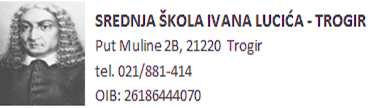 KLASA: 602-03/22-01-214URBROJ:2184-31-01-22Trogir, 31. 5. 2022. godine F TOURS  D.O.O Trg Hrvatske bratske zajednice 2, 21000, SplitSmokvina accommodation & travel    Matošića ul. 10,  21000, SplitPoštovani,	pozivamo Vas da održite svoju prezentaciju za višednevnu izvanučioničku nastavu dana 2. 6. 2022. godine u 19.15 sati u prostorijama SŠ Ivana Lucića u Trogiru. S obzirom da su Vaše agencije odabrane kao potencijalni davatelji usluga za višednevnu izvanučioničku nastavu u Španjolsku, molimo Vas da svoje ponude prezentirate u propisanom roku od 15 minuta. Pozdravljamo Vas s poštovanjem,                                                                                                             Ravnatelj škole:                                                                                                             mr.sc.Jakša Geić, prof.